Bases 
I Concurso fotografía Asociación Taurina FitoroLa participación será gratuita y podrá participar cualquier aficionado o profesional a la fotografía sin ningún tipo de limitación.Se podrán presentar imágenes de cualquier ámbito del mundo taurino.
*Festejos populares.
*Festejos mayores.
*Campo bravo. Cada autor podrá presentar un número máximo de 3 fotografías, aunque solo se otorgará un premio por autor.El jurado podrá estudiar que el autor de las fotografías presentadas sea veraz, pudiendo quedar nulas aquellas fotografías presentadas a nombre de otras personas.Las imágenes deberán ser enviadas en papel fotográfico, no aceptándose así formatos digitalizados.Las fotografías deberán ser originales, reflejando cualquier aspecto de los festejos populares, los festejos mayores y el campo bravo, durante las fechas comprendidas entre el 1 de Enero y el 1 de Noviembre ambas fechas incluidas.El tamaño fijo de las fotografías será de 20 x 30 cm, color o en blanco y negro sin admitirse diapositivas. Las fotografías no podrán ser tratadas por ordenador, ni incluir cualquier elemento decorativo, marcos en general, textos, etc.Las fotografías se enviarán en un sobre cerrado identificado únicamente con un seudónimo. Cada fotografía se identificará en su parte posterior con el seudónimo y se enumerará del 1 al 3 incluyéndose el título de la fotografía. En otro sobre más pequeño cerrado y marcado con el mismo seudónimo, se deberá incluir la relación de las fotografías presentadas, título, fecha y localidad donde fueron realizadas, además de nombre y apellidos del autor, nº de D.N.I o pasaporte, dirección completa, teléfono, correo electrónico y número de fotografías presentadas.Las instantáneas presentadas al concurso de fotografía taurina deberán ser inéditas, no se admitirán o quedarán nulas aquellas fotografías presentadas en otros concursos de fotografías, así como aquella fotografía que pertenezcan a la misma secuencia de fotografías.La organización cuidará la confidencialidad de los trabajos presentados hasta la deliberación del jurado.El plazo de admisión de las fotografías finalizará el 1 de Noviembre de 2019, considerándose como fecha de presentación la del matasellos postal del sobre del envío.El jurado estará compuesto por la directiva de la Asociación Taurina Fitoro, reservándose el derecho de resolver cualquier incidencia y decidir cualquier duda y/o situación que no estén reflejadas en las bases del presente concurso.El Jurado tendrá la total capacidad para declarar cualquier premio nulo odesierto.Premios:
Primer Premio: 300 € y cena para 2 personas**
Segundo Premio: 150 € y cena para 2 personas**
Tercer Premio: 100 € y cena para 2 personas**** La cena otorgada como premio deberá ser disfrutada el mismo día que
se celebre la exposición y gala de premios.Todas las fotografías quedarán en exclusiva en poder de la Asociación Taurina Fitoro, pudiéndose ser exhibidas en muestras y/o exposiciones, ser difundidas en cualquier medio de comunicación y utilizadas para ediciones de cualquier tipo (trípticos, programas, carteles, videos, etc), respetando los derechos de autor que confiere la ley de propiedad intelectual.Las fotografías recibidas serán expuestas en un acto público, en el que a su vez se realizará la entrega de premios, en la localidad de Fitero (Navarra).La fecha de exposición y gala de premios será decretada por la Asociación Taurina Fitoro.Los participantes que sean galardonados en cualquiera de los tres premios deberán acudir en persona a la exposición y entrega de premios para poder recibir el premio, perdiendo el derecho a recibir tales trofeos en caso de no asistir.Las fotografías deberán ser remitidas a la siguiente dirección de correo postal:
José Luis Hernández Rupérez (Asociación Taurina Fitoro)
Avenida Pio XII, nº31
Apdo. de Correos, 31593
Fitero, NavarraLa participación en este concurso de fotografía, supone la aceptación de las bases anteriormente expuestas y de todas sus condiciones en total cumplimento.Dudas y/o aclaraciones: 
Facebook: Asociación Taurina Fitoro
Correo electrónico: fitorotaurina@gmail.com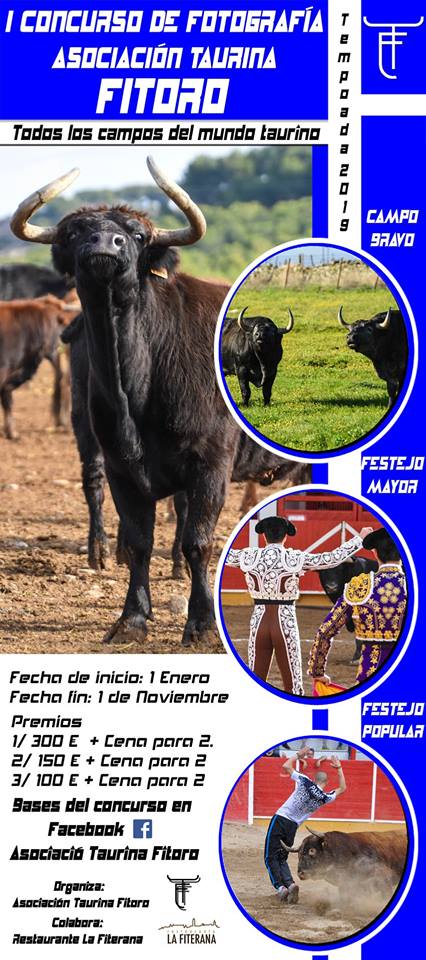 